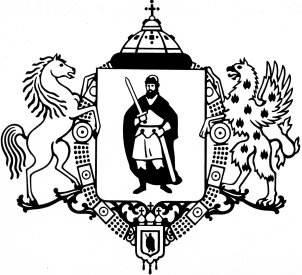 ПРИКАЗО внесении изменений в приложения № 1, № 2, № 3 к приказу финансово-казначейского управления  администрации города Рязани от 29.10.2021 № 48 о/д «Об утверждении Правил отнесения расходов бюджета города Рязани на соответствующие целевые статьи расходов классификации расходов бюджетов, Перечня направлений расходов бюджета города Рязани, а также Перечня целевых статей расходов бюджета города Рязани, начиная с бюджетов на 2022 год»1. Внести в приложение № 1 «Правила отнесения расходов бюджета города Рязани на соответствующие целевые статьи расходов классификации расходов бюджетов»  к приказу финансово-казначейского управления администрации города Рязани  от 29.10.2021 № 48 о/д «Об утверждении Правил отнесения расходов бюджета города Рязани на соответствующие целевые статьи расходов классификации расходов бюджетов, Перечня направлений расходов бюджета города Рязани, а также Перечня целевых статей расходов бюджета города Рязани, начиная с бюджетов на 2022 год» (с учетом изменений, внесенных приказами финансово-казначейского управления администрации города Рязани от 26.01.2022 № 04 о/д, от 15.02.2022 № 09 о/д, от 28.03.2022 № 17 о/д) следующие изменения и дополнения:1.1. В пункте 2.1.1. «Муниципальные программы города Рязани» целевую статью «26 0 00 00000  Муниципальная программа «Общественный транспорт в городе Рязани» после основного мероприятия «26 0 02 00000 Совершенствование и развитие сети маршрутов регулярных перевозок пассажиров и багажа в городском сообщении» дополнить новым основным мероприятием:«26 0 03 00000 Приобретение транспортных средств городского наземного электрического транспорта (низкопольных троллейбусов, предназначенных для перевозки маломобильных групп населения, для МУП «УРТ»)».1.2. Пункт 2.2.2. «Направления расходов бюджета города, увязываемые с целевыми статьями основных мероприятий муниципальных программ, непрограммными направлениями расходов» после направления расходов «40650 Санитарная очистка территории города (подбор и утилизация трупов животных)» дополнить абзацами следующего содержания:«- 40660 Реализация проекта «Строительство, реконструкция (модернизация) системы водоотведения города Рязани»По данному направлению отражаются расходы бюджета города на строительство, реконструкцию (модернизацию) системы водоотведения города Рязани.- 40670 Реализация проекта «Реконструкция системы теплоснабжения гарнизон Дягилево»По данному направлению отражаются расходы бюджета города на реконструкцию системы теплоснабжения гарнизон Дягилево.».2. Внести в приложение № 2 «Перечень направлений расходов бюджета города Рязани» к приказу финансово-казначейского управления администрации города Рязани от 29.10.2021 № 48 о/д «Об утверждении Правил отнесения расходов бюджета города Рязани на соответствующие целевые статьи расходов классификации расходов бюджетов, Перечня направлений расходов бюджета города Рязани, а также Перечня целевых статей расходов бюджета города Рязани, начиная с бюджетов на 2022 год» (с учетом изменений, внесенных приказами финансово-казначейского управления администрации города Рязани от 26.01.2022 № 04 о/д, от 15.02.2022 № 09 о/д, от 28.03.2022 № 17 о/д) следующие изменения и дополнения: после строкидополнить строками следующего содержания:после строкидополнить строкой следующего содержания:после строкидополнить строкой следующего содержания:после строкидополнить строками следующего содержания:после строкидополнить строками следующего содержания:после строкидополнить строкой следующего содержания:после строкидополнить строкой следующего содержания:после строкидополнить строкой следующего содержания:после строкидополнить строкой следующего содержания:3. Внести в приложение № 3 «Перечень целевых статей расходов бюджета города Рязани» к приказу финансово-казначейского управления администрации города Рязани от 29.10.2021 № 48 о/д «Об утверждении Правил отнесения расходов бюджета города Рязани на соответствующие целевые статьи расходов классификации расходов бюджетов, Перечня направлений расходов бюджета города Рязани, а также Перечня целевых статей расходов бюджета города Рязани, начиная с бюджетов на 2022 год» (с учетом изменений, внесенных приказами финансово-казначейского управления администрации города Рязани от 26.01.2022 № 04 о/д, от 15.02.2022 № 09 о/д, от 28.03.2022 № 17 о/д) следующие изменения и дополнения: после строкидополнить строкой:после строкидополнить строками:после строкидополнить строкой:4. Начальникам отделов финансово-казначейского управления администрации города Рязани (О.В. Романова, С.Ф. Грошева) довести настоящий приказ до сведения главных распорядителей средств бюджета города Рязани.5. Отделу развития электронного бюджетного процесса финансово-казначейского управления администрации города Рязани (А.В. Дергачев) разместить настоящий приказ 
на официальном сайте администрации города Рязани.6. Настоящий приказ вступает в силу со дня его подписания. 7. Контроль за исполнением настоящего приказа возложить на заместителя начальника управления О.Н. Грабовникову.АДМИНИСТРАЦИЯ ГОРОДА РЯЗАНИФинансово-казначейское управление 17 августа  2022 г.№36 о/д40650Санитарная очистка территории города (подбор и утилизация трупов животных)40660Реализация проекта «Строительство, реконструкция (модернизация) системы водоотведения города Рязани40670Реализация проекта «Реконструкция системы теплоснабжения гарнизон Дягилево»;55203Создание новых мест в общеобразовательных организациях (строительство зданий общеобразовательных организаций, в том числе оснащение новых мест в общеобразовательных организациях средствами обучения и воспитания, необходимыми для реализации основных образовательных программ начального общего, основного общего и среднего общего образования - строительство объекта «Общеобразовательная школа на 1100 мест в районе Кальное г. Рязани»)5520FСоздание новых мест в общеобразовательных организациях за счет средств резервного фонда Правительства Российской Федерации;Я19Д0Капитальный ремонт тепловых сетей на условиях софинансирования из областного бюджетаЯ2910Создание в дошкольных образовательных, общеобразовательных организациях, организациях дополнительного образования детей (в том числе в организациях, осуществляющих образовательную деятельность по адаптированным основным общеобразовательным программам) условий для получения детьми-инвалидами качественного образования на условиях софинансирования из областного бюджета;Я2920Проведение мероприятий по адаптации остановочных пунктов общественного транспорта и подходов к остановочным пунктам для обеспечения доступности инвалидам и другим маломобильным группам населения на условиях софинансирования из областного бюджетаЯ3670Разработка сметной документации, проектные работы, капитальный ремонт с поставкой необходимых материалов и оборудования, а также ремонтные работы (текущий ремонт) в учреждениях культуры, искусства, образования в сфере культуры, проведение работ по установке макетов, оборудования, благоустройству территории на условиях софинансирования из областного бюджетаЯ4250Оснащение образовательных организаций охранно-пожарным оборудованием, средствами технической защиты от терроризма (их монтаж и наладка) на условиях софинансирования из областного бюджета;Я42М0Предоставление социальной выплаты молодым семьям на условиях софинансирования из областного бюджетаЯ42Т0Обеспечение в отношении объектов капитального ремонта требований к антитеррористической защищенности объектов (территорий), установленных законодательством, на условиях софинансирования из областного бюджетаЯ42Ф0Подготовка проектной, сметной документации на проведение ремонтных работ зданий муниципальных организаций Рязанской области, оказывающих услуги по организации отдыха и оздоровления детей, и (или) на проведение работ по благоустройству прилегающих территорий; на ремонтные работы зданий муниципальных организаций Рязанской области, оказывающих услуги по организации отдыха и оздоровления детей, и (или) на благоустройство прилегающих территорий; на приобретение оборудования для оснащения муниципальных организаций Рязанской области, оказывающих услуги по организации отдыха и оздоровления детей, на условиях софинансирования из областного бюджета;Я6570Модернизация (реконструкция) светофорных объектов на улично-дорожной сети населенных пунктов поселений и городских округов на условиях софинансирования из областного бюджетаЯ6580Оборудование светофорными объектами мест концентрации дорожно-транспортных происшествий в местах пересечений и примыканий автомобильных дорог на условиях софинансирования из областного бюджета;Я65В0Выполнение работ, связанных с осуществлением регулярных перевозок пассажиров и багажа автомобильным транспортом и городским наземным электрическим транспортом по регулируемым тарифам по муниципальным маршрутам в границах городского округа на условиях софинансирования из областного бюджетаЯ65Г0Приобретение транспортных средств городского наземного электрического транспорта на условиях софинансирования из областного бюджета;Я6619Выполнение работ по благоустройству территории по адресу: г. Рязань, ул. Крупской, в районе д. 9А (2 очередь) на условиях софинансирования из областного бюджетаЯ661ГВыполнение работ по проекту «Расширение общественного пространства «ДОМ ТОС» по адресу г. Рязань, ул. Каширина, д.1» на условиях софинансирования из областного бюджета;L4970Предоставление социальной выплаты молодым семьям на условиях софинансирования из вышестоящих бюджетовL5191Поддержка отрасли культуры, в том числе модернизация библиотек в части комплектования книжных фондов библиотек муниципальных образований на условиях софинансирования из вышестоящих бюджетов.11 0 08 99999Иные мероприятия11 0 08 Я42Ф0Подготовка проектной, сметной документации на проведение ремонтных работ зданий муниципальных организаций Рязанской области, оказывающих услуги по организации отдыха и оздоровления детей, и (или) на проведение работ по благоустройству прилегающих территорий; на ремонтные работы зданий муниципальных организаций Рязанской области, оказывающих услуги по организации отдыха и оздоровления детей, и (или) на благоустройство прилегающих территорий; на приобретение оборудования для оснащения муниципальных организаций Рязанской области, оказывающих услуги по организации отдыха и оздоровления детей, на условиях софинансирования из областного бюджета;11 0 11 99999Иные мероприятия11 0 11 Я2910Создание в дошкольных образовательных, общеобразовательных организациях, организациях дополнительного образования детей (в том числе в организациях, осуществляющих образовательную деятельность по адаптированным основным общеобразовательным программам) условий для получения детьми-инвалидами качественного образования на условиях софинансирования из областного бюджета11 0 11 Я4250Оснащение образовательных организаций охранно-пожарным оборудованием, средствами технической защиты от терроризма (их монтаж и наладка) на условиях софинансирования из областного бюджета11 0 11 Я42Т0Обеспечение в отношении объектов капитального ремонта требований к антитеррористической защищенности объектов (территорий), установленных законодательством, на условиях софинансирования из областного бюджета;11 0 Е1 55203Создание новых мест в общеобразовательных организациях (строительство зданий общеобразовательных организаций, в том числе оснащение новых мест в общеобразовательных организациях средствами обучения и воспитания, необходимыми для реализации основных образовательных программ начального общего, основного общего и среднего общего образования - строительство объекта «Общеобразовательная школа на 1100 мест в районе Кальное г. Рязани»)11 0 Е1 5520FСоздание новых мест в общеобразовательных организациях за счет средств резервного фонда Правительства Российской Федерации;после строкипосле строки13 0 10 99999Иные мероприятия          дополнить строками:          дополнить строками:13 0 10 Я3670Разработка сметной документации, проектные работы, капитальный ремонт с поставкой необходимых материалов и оборудования, а также ремонтные работы (текущий ремонт) в учреждениях культуры, искусства, образования в сфере культуры, проведение работ по установке макетов, оборудования, благоустройству территории на условиях софинансирования из областного бюджета13 0 10 L5191Поддержка отрасли культуры, в том числе модернизация библиотек в части комплектования книжных фондов библиотек муниципальных образований на условиях софинансирования из вышестоящих бюджетов;после строки16 0 03 40620Строительство и реконструкция (модернизация) объектов водоотведения          дополнить строками:          дополнить строками:	16 0 03 40660Реализация проекта «Строительство, реконструкция (модернизация) системы водоотведения города Рязани»16 0 03 40670Реализация проекта «Реконструкция системы теплоснабжения гарнизон Дягилево»;           после строки             после строки  18 0 04 Я6570Модернизация (реконструкция) светофорных объектов на улично-дорожной сети населенных пунктов поселений и городских округов на условиях софинансирования из областного бюджета           дополнить cтрокой:           дополнить cтрокой:18 0 04 Я6580Оборудование светофорными объектами мест концентрации дорожно-транспортных происшествий в местах пересечений и примыканий автомобильных дорог на условиях софинансирования из областного бюджета;           после строки             после строки  21 0 09 02230Учреждение по обеспечению бухгалтерского учета и отчетности           дополнить cтрокой:           дополнить cтрокой:21 0 09 Я661ГВыполнение работ по проекту «Расширение общественного пространства «ДОМ ТОС» по адресу г. Рязань, ул. Каширина, д.1» на условиях софинансирования из областного бюджета;           после строки26 0 02 99999Иные мероприятиядополнить строками:дополнить строками:26 0 03 00000Приобретение транспортных средств городского наземного электрического транспорта (низкопольных троллейбусов, предназначенных для перевозки маломобильных групп населения, для МУП «УРТ»)26 0 03 99999Иные мероприятия26 0 03 Я65Г0Приобретение транспортных средств городского наземного электрического транспорта на условиях софинансирования из областного бюджета.Начальник  управленияС.Д. Финогенова